PLUMLEY WITH TOFT & BEXTON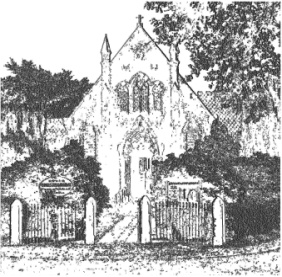 PARISH COUNCIL6th Feb 2017MINUTES OF THE MEETING OF THE PARISH COUNCILHELD ON WEDNESDAY, 1st February 2017 at 7.30 pm Plumley Village HallCouncillors Present: A Gabbott (Chair) C Wilson (Vice Chair) G Coates J Wright, J Beever,Mrs S Crossman H Lawton D Nichols S Wharfe A Shaw G Walton (CEC) Public Forum:  1 member of the public attended the meeting requesting if there was any further information about clearance to the pathway at Hawthorn Road / South Drive and any information with regards to the potential impact of HS2 on the Parish.Police Surgery: There was no police surgery Apologies; To receive and accept apologies for absence from those members unable to attend.Apologies were received from Cllr Mrs A Thomson Declaration of interestsTo receive from Councillors any declarations of pecuniary and non-pecuniary interestsDeclarations of interest were received from Cllrs S Crossman, non pecuniary  for Richard Comberbach Trust and Plumley Village Hall, Cheshire Community Action  and Cllr Nichols, non pecuniary for Plumley Village Hall.Cllr A Shaw non pecuniary Richard Comberbach Trust, Cllr C Wilson HS2	Minutes - To approve & sign the Minutes of the meeting on the 7th December2016The minutes of the meeting dated 7th December 2016 were approved and signed without amendmentCheshire East Council Matters: To receive a report on Cheshire East Council Matters.  CEC Councillor G Walton provided updates onHS2 Winter update report – this to be forwarded to Cllr C WilsonHighways works on Middlewich Road and Seven Sisters Lane – re patching Local Plan consultation – materials to be distributed to the Parish Councils Footpaths on Blackhill Lane – issue with style – Cllr JB to reportClerks Report – To receive Correspondence and to take decisions on items specified in Appendix 2/17 attachedClerk advised that he  had contacted Knutsford Town Council to enquire about numbers of residents who have accessed the CAB service. No response to date .Resolved to suspend chasing KTC for this information Resolved to receive the correspondence from appendix 2/17Reports of RTAThere were no reported RTA’sFinancial Payments – To approve payments in Appendix 2/17 attached. Includes: Salaries & expenses.Resolved to approve payments in appendix 2/17Neigbourhood Plan To debate the next steps with regards to the CEC presentation 7.12.2016  Resolved that further guidance and information is required to enable the Council to progress on debating the merits of developing a N Plan Action: Clerk  to establish if a plan has been generated for a similar sized Parish and to also seek if professional independent planning advice is available for guidance  To receive any comments and reports by Councilors concerning transport, planning, footpaths, highways, Village Hall, Parish Plan, Community Pride, Community Resilience, Home watchNote -  When receiving reports and making resolutions perceived risks need to be identified and if necessary agreed actions required to mitigate them  Moorcroft Play Area update Moorcroft Play area completed apart from 1 replacement swing required, CW to establish if there is any section 106 funding left from the project General Highways Issues and Action log Letter sent to Highways with all issues within the Action log reported Action Clerk to forward additional letter to invite CEC Officer P Traynor to the next PC MeetingPlanning 16/5971M SHERBROOK, TROUTHALL LANE, PLUMLEY,The council resolved to provide no comment against the above application17/0400M Moss Side Farm, Patmos Lane, Plumley, WA16 9TAThe council resolved to provide no comment against the above applicationCheshire Oil Development update Nothing to reportHS2 update  There will be 2 consultations taking place with regards to route movement and property, currently a review of routes is being undertaken with the potential to move the route further east in the borough  Community Pride Little Gem award Heathfield Nursery – Cllr Crossman to take the certificate to P Ryley in March, the certificate will then be displayed in the Village Hall Feedback from the Community Pride competition – Negatives being the notice board at the Village Hall, condition of telephone box and areas of weeds and litterWindmill Wood Cllr Wilson attended the meeting at Knutsford Town Council where they were requesting a letter of support for TPO’s for Windmill Wood – Resolved that that the PC could not support a request from Knutsford Town Council that Plumley with Toft and Bexton request the application of a general cover TPO on the section of the woodland known as Windmill Wood which lies within the purview of our parish boundaries.Action Clerk to send written response to KnutsfordWar Memorial – 1st World War (Cllr Lawton)6 men from Plumley recorded on the Knutsford War Memorial and also recorded at Lowere Peover Church with other officers from the area.Clerk for Knutsford advised that the memorial will be preserved.Need to establish if there is interest in a local memorial, where it would be located and what it would look like and indicative cost Action Cllr Lawton to bring to council proposals for consideration Meetings – To note feedback from meetings attended since the meeting 7th December 2016 and to note attendance to take place at meetings during February 2017Cllr Crossman advised that she had attended a gift aid meeting in NovemberTo receive any items for inclusion in the agenda for the next meeting, proposed to be held at 7.30pm on Wednesday 1st March 2017 in the Committee Room at Plumley Village Hall  Close MeetingAPPENDIX 2/175.0 Clerk’s ReportWebsite update – Clerk would be undertaking training to populate the new website.Request that councilors send comments and if required pictures of themselves for the website  5.1 Correspondence 5.2.  Road Traffic accidents - To note the occurrence of RTA’s since the last meeting	.There were no recorded accidents6.  Financial Payments6.1 To note the current financial position *Business Premium Account Earmarked Reserves Donald Sterling Legacy                          367.67Donation for daffodil bulbs                      6.50Playing Fields provision                      3,550.00A6.12Letter from Mrs T Freeman re Plumley Moor Road speed limitB7.12Joann Hollywood Extension of 30mph limit from Plumley Village to the junction beyond Pinfold Lane/Back LaneC7.12Rachel Richardson 30mph limit on Plumley Moor Road KnutsfordD7.12Carolyn and Pete Richardson letter re speed on Plumley Moor RoadE12.12John Heslewood Cheshire Neighbourhood Planning Newsletter - Edition 4F14.12Adam Keppel Garner Windmill WoodG19.12  Damon Taylor Age UK Cheshire East Newsletter - December 2016H19.12Lawrence Whittaker Plumley Precept receipt confirmation I20.12Hazel Merrill Chalc E Bulletin  J21.12L Whitehead Cheshire Police Monthly rural report December 2016K23.12To Adam Keppel Garner-   Knutsford CAB Donation information request L11.1Helen Foden Cheshire Homechoice NewsletterM11.1Hazel Merrill Prish Conference 23rd JanuaryN12.1Letter received from Knutsford Town Council – Windmill Wood O16.1Plumley Moor Lane works/overnight closuresP22.1Invoice for Plumley Parish  Council website – Bare Bones Marketing Q22.1Cheshire Homechoice Banding LetterIncomeCommunity Account                   £*Business PremiumAccount £Balance brought forward 16,264.426159.75Total16,264.426159.75RefPayee£D McGifford -Clerk salary390.00PAYE – October / November / December390.00Website – Bare Bones Marketing720.00Total for period 1500.00Total Carried forward14,764.42